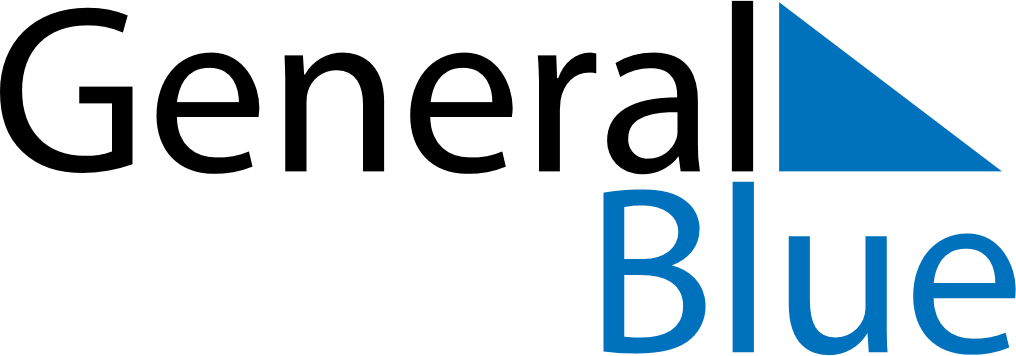 February 2025February 2025February 2025BurundiBurundiMondayTuesdayWednesdayThursdayFridaySaturdaySunday123456789Unity Day10111213141516171819202122232425262728